ESCOLA ________________________________________DATA:_____/_____/_____PROF:______________________________________________TURMA:___________NOME:_______________________________________________________________LEIA O TEXTO ABAIXO: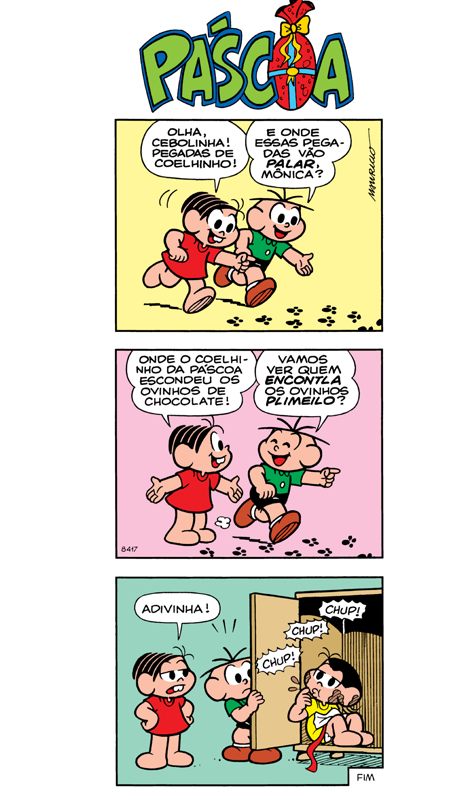 1.QUAL É O TÍTULO DA HISTÓRIA?____________________________________________________________________2.COMO PODEMOS CHAMAR ESSE TIPO DE HISTÓRIA CRIADA EM QUADRINHOS?____________________________________________________________________3.QUEM SÃO OS PERSONAGENS?____________________________________________________________________4.O QUE A MÔNICA ESTÁ PROCURANDO?____________________________________________________________________5.QUEM ESTÁ AJUDANDO A MÔNICA EM SUA BUSCA?____________________________________________________________________6.QUEM ERA O COELHINHO?____________________________________________________________________7.ONDE A MAGALI ESTAVA ESCONDIDA?____________________________________________________________________8.QUANTOS QUADRINHOS ESSA HISTÓRIA POSSUI?____________________________________________________________________9.O SOM PRODUZIDO POR MAGALI CHAMA-SE ONOMATOPEIA ( PROCESSO DE FORMAÇÃO DE PALAVRAS OU FONEMAS QUE TEM O OBJETIVO DE IMITAR O BARULHO DE UM SOM). QUAL SOM A ONOMATOPEIA “CHUP, CHUP, CHUP” REPRODUZ?____________________________________________________________________10.NO QUADRINHO DOIS, O CEBOLINHA PRONUNCIOU DUAS PALAVRAS COM AS LETRAS TROCADAS. FAÇA A CORREÇÃO DELAS.____________________________________________________________________11.OBSERVE AS IMAGENS ABAIXO E CRIE UMA HISTÓRIA ENGRAÇADA.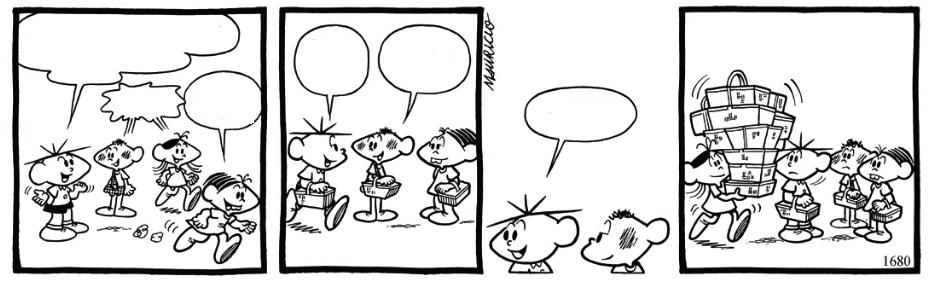 